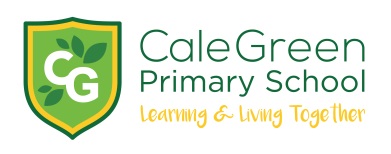 Monday 13th July 2020Dear Parents and Carers,  School Reports - 2019/20   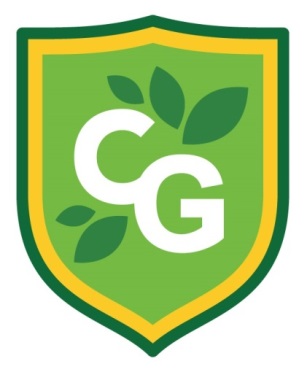 Please find enclosed your child’s report which we’ve tried to keep as similar as possible to previous years.Your child’s report reflects a summary of their progress and achievement on what your child covered in core and foundation subjects up until the point of the school closure at the end of the spring term in March.When we write reports we use ‘End of Year’ expectations to say if a child is: Emerging - working at the start of a Year Groups ExpectationsDeveloping - has some understanding of the Year Groups Expectations Secure - working with a secure knowledge of Year Groups ExpectationsGreater Depth - said to have ‘mastered’ the learning expected and is able to delve into it in more detail Throughout the school year, as well as at the end, teachers are constantly assessing children. The primary purpose of this assessment is to improve children’s learning by responding to the information the assessments provide. We use a process called Point in Time Assessment (PITA) to provide in-year information. PITA allows us to assess children at any given time throughout the academic year against the Emerging, Developing, Secure and Greater Depth categories. This system has been used to teacher assess your child for their report.We have also provided daily online learning since March for your child to complete. During the summer holidays new online learning won’t be posted however, all the lessons and activities will still be available for your child to complete during the summer holidays should they wish to ‘catch-up’ on any missed lessons or activities. As we were unable to hold Parent Consultation in March or have face to face meetings this term there will be an opportunity for you to have a telephone consultation with your child’s class teacher, if you so wish, on Wednesday 15th July. These will be short 10 minute slots which will take place during the school day and up to 4.30pm. To book a time slot please email the school:schooladmin@calegreen.stockport.sch.ukNext year, the school reports will be set to families by email to replace the current paper copy system.Kind regardsDavid MarshallHeadteacher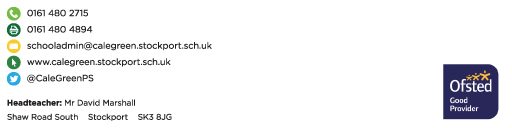 